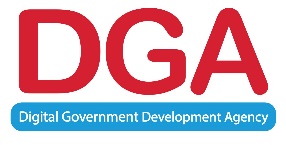 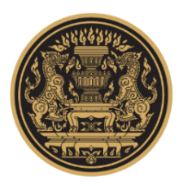 กำหนดการDigital Government Awards 2019 วันพุธที่ ๓๐ ตุลาคม ๒๕๖๒ เวลา ๐๘.๐๐ – ๑๓.๐๐ น. ณ ตึกสันติไมตรี ทำเนียบรัฐบาลหมายเหตุ: 	เวลา ๐๘.๐๐ – ๐๙.๐๐ น. รับประทานอาหารว่าง		เวลา ๑๑.๓๐ – ๑๓.๐๐ น. รับประทานอาหารกลางวันเวลาหัวข้อบรรยายวิทยากร/ผู้นำเสนอ๐๘.๐๐ – ๐๙.๐๐ น.(๖๐ นาที)ลงทะเบียน และรับประทานอาหารว่างลงทะเบียน และรับประทานอาหารว่าง๐๙.๐๐ – ๐๙.๐๕ น.(๕ นาที)กล่าวรายงานโดย นางไอรดา เหลืองวิไลรองผู้อำนวยการ รักษาการแทนผู้อำนวยการสำนักงานพัฒนารัฐบาลดิจิทัล๐๙.๐๕ – ๐๙.๐๘ น.(๓ นาที)วิดีทัศน์ “หน่วยงานภาครัฐกับความพร้อมสู่การเป็นรัฐบาลดิจิทัล”วิดีทัศน์ “หน่วยงานภาครัฐกับความพร้อมสู่การเป็นรัฐบาลดิจิทัล”๐๙.๐๘ – ๐๙.๒๓ น.(๑๕ นาที)พิธีการมอบรางวัลรัฐบาลดิจิทัล (โล่รางวัลรัฐบาลดิจิทัลระดับกรม ๑๐ รางวัล และประกาศนียบัตรระดับจังหวัด ๕ รางวัล รวม ๑๕ รางวัล)โดย พลเอก ประยุทธ์ จันทร์โอชา นายกรัฐมนตรี๐๙.๒๓ – ๑๐.๐๘ น.(๔๕ นาที)กล่าวแสดงความยินดี และปาฐกถาพิเศษ "รัฐบาลดิจิทัล : กลไกสำคัญในการขับเคลื่อนประเทศ"โดย พลเอก ประยุทธ์ จันทร์โอชา นายกรัฐมนตรี๑๐.๐๘ – ๑๐.๒๓ น.(๑๕ นาที)ถ่ายภาพเป็นที่ระลึกครั้งที่ ๑ : ผู้บริหารกับผู้ที่ได้รับรางวัล ๑๕ ท่านครั้งที่ ๒ : ผู้บริหารกับผู้ที่ได้รับรางวัลสนับสนุนนโยบาย            รัฐบาลตามโครงการยกเลิกสำเนาเอกสารราชการ             ๓๐ รางวัล (ชุดที่ ๑)ครั้งที่ ๓ : ผู้บริหารกับผู้ที่ได้รับรางวัลสนับสนุนนโยบาย            รัฐบาลตามโครงการยกเลิกสำเนาเอกสารราชการ             ๓๐ รางวัล (ชุดที่ ๒)โดย พลเอก ประยุทธ์ จันทร์โอชา นายกรัฐมนตรีนายดิสทัต โหตระกิตย์เลขาธิการนายกรัฐมนตรีนางไอรดา เหลืองวิไลรองผู้อำนวยการ รักษาการแทนผู้อำนวยการสำนักงานพัฒนารัฐบาลดิจิทัล๑๐.๒๓ – ๑๑.๐๐ น.(๓๗ นาที)ชมบูธนิทรรศการโดย พลเอก ประยุทธ์ จันทร์โอชา นายกรัฐมนตรี๑๐.๒๓ – ๑๑.๓๐ น.(๕๓ นาที)รายงานผลการศึกษา "ระดับความพร้อมรัฐบาลดิจิทัลของหน่วยงานภาครัฐ ประจำปี ๒๕๖๒"โดย นายชรินทร์ ธีรฐิตยางกูรผู้อำนวยการฝ่ายขับเคลื่อนรัฐบาลดิจิทัล สำนักงานพัฒนารัฐบาลดิจิทัล ร่วมกับ ที่ปรึกษาโครงการ บริษัท ไอดีเสิร์ช จำกัด